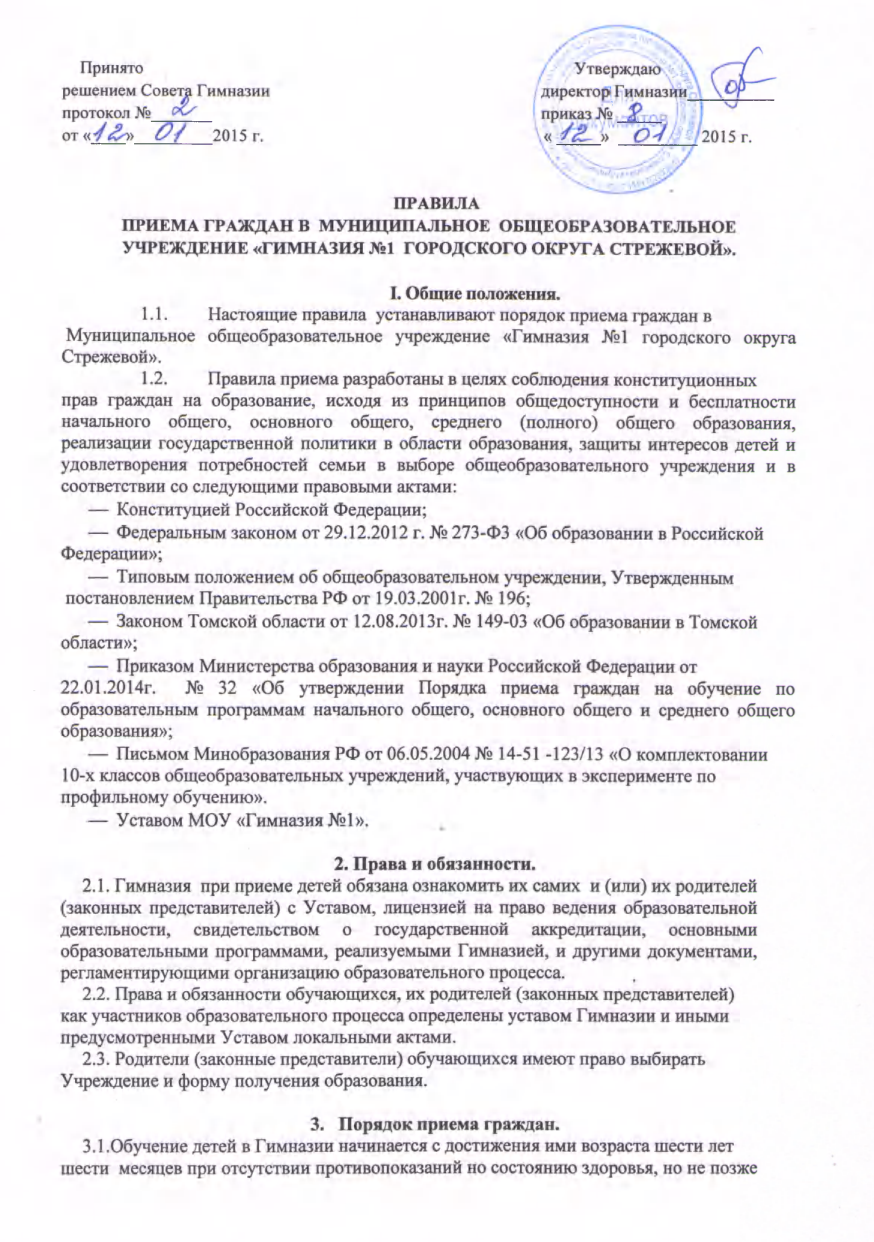 достижения ими возраста восьми лет. По заявлению родителей (законных представителей) Учредитель вправе разрешить приём детей в Гимназию для обучения в более раннем возрасте.При зачислении в первый класс обращается внимание на рекомендации психолога, логопеда, состояние здоровья детей и отсутствие противопоказаний к занятиям интенсивным интеллектуальным трудом на программном материале повышенного уровня.В остальные классы принимаются желающие по результатам собеседования при наличии свободных мест, отсутствии медицинских психолого-педагогических противопоказаний к занятиям интенсивным интеллектуальным трудом на программном материале повышенного уровня.В  Гимназию принимаются дети (как на начало, так и в течение учебного года), проживающие на территории городского округа Стрежевой и имеющие право на получение образования соответствующего уровня, в соответствии с закрепленной управлением образования территорией.Для детей, не достигших четырнадцати лет, или находящихся под опекой, местом жительства признается место жительства их родителей (законных представителей), усыновителей или опекунов.При раздельном проживании родителей место жительства детей устанавливается соглашением родителей, при отсутствии соглашения спор между родителями разрешается судом.Регистрация по месту жительства детей, не достигших четырнадцати лет и проживающих вместе с родителями (усыновителями, опекунами), осуществляется с выдачей свидетельства о регистрации по месту жительства.Гражданам, указанным в п. 3.2. настоящих Правил, может быть отказано в приеме только по причине отсутствия свободных мест в Гимназии. В этом случае Управление образования Администрации городского округа Стрежевой предоставляет родителям (законным представителям) информацию о наличии свободных мест в иных муниципальных общеобразовательных учреждениях.Для зачисления ребенка в Гимназию родители (законные представители) предъявляют документ, удостоверяющий личность, и представляют следующие документы:1 классзаявление родителя (законного представителя);копию свидетельства о рождении ребенка;справку о регистрации ребёнка по месту жительства;медицинскую справку о состоянии здоровья ребенка;предъявляется паспорт одного из родителей (законных представителей)две фотографии ребенка.10 классзаявление родителя (законного представителя);копию свидетельства о рождении ребенка или паспорта обучающегося;медицинскую карту;личное делоаттестат об основном общем образовании;предъявляется паспорт одного из родителей (законных представителей)2-9, 11 классы:заявление родителя (законного представителя);копию свидетельства о рождении ребенка или паспорта обучающегося;медицинскую карту;личное дело;табель промежуточных отметок (для зачисления обучающихся в течение учебного года);аттестат об основном общем образовании для поступающих в 11 класс;предъявляется паспорт одного из родителей (законных представителей).Родители (законные представители) ребенка, являющегося иностранным гражданином или лицом без гражданства, дополнительно предъявляют заверенные в установленном порядке копии документа, подтверждающего родство заявителя (или законность представления прав обучающегося) и документа, подтверждающего право заявителя на пребывание в Российской Федерации.Иностранные граждане и лица без гражданства, в том числе соотечественники за рубежом все документы представляют на русском языке или вместе с заверенным в установленном порядке переводом на русский язык.При приеме в первый класс детей из другого Учреждения или во второй и последующий классы родители (законные представители) обучающегося дополнительно представляют личное дело обучающегося, выданное образовательным учреждением, в котором он обучался ранее.Родители (законные представители) детей, представившие в Гимназию заведомо подложные документы, несут ответственность, предусмотренную законодательством Российской Федерации.Гимназия может осуществлять прием указанных заявлений в форме электронного документа с использованием информационно-телекоммуникационных сетей общего пользования.Требование предоставления других документов в качестве основания для приема детей в Гимназию не допускается.Документы, представленные родителями (законными представителями) детей, регистрируются через секретариат Гимназии в журнале приема заявлений в первый класс. После регистрации заявления заявителю выдаётся документ, содержащий следующую информацию: входящий номер заявления, перечень представленных документов и отметка об их получении, заверенная подписью секретаря или ответственного за приём документов и печатью Гимназии; сведения о сроках и порядке уведомления о зачислении в первый класс; контактные телефоны для получения информации: телефон Учредителя.Прием в Гимназию (зачисление) оформляется приказом директора в течение 7 рабочих дней после приема документов, при приеме в течение учебного года - приказ издается в течение суток. На каждого зачисленного в Гимназию ребенка оформляется личная карта обучающегося. При приёме заявлений родителей (законных представителей) приёмная комиссия обязана ознакомиться с документами, удостоверяющими личность заявителя, для установления факта родственных отношений и полномочий законного представителя.Для удобства родителей (законных представителей) детей Гимназия вправе установить график приема документов.При наличии свободных мест Гимназия информирует через средства массовой информации и сайт Гимназии о дополнительном наборе обучающихся. Дополнительный прием заявлений в первый класс начинается с 1 августа текущего года до момента заполнения свободных мест, но не позднее 5 сентября текущего года.При отсутствии документов, подтверждающих уровень образования  гражданина (в случае утраты документов, обучения за рубежом и др.), Гимназия определяет уровень освоения общеобразовательных программ с помощью промежуточной (диагностической) аттестации. Порядок её проведения устанавливается Гимназией.При приеме на свободные места преимущественным правом обладают граждане, имеющие право на первоочередное предоставление места в Учреждении в соответствии с законодательством Российской Федерации и нормативными правовыми актами субъектов Российской Федерации.Приём на первую ступень обучения обучающихся в порядке перевода из других Учреждений или обучающихся, ранее получавших образование в форме семейного образования, осуществляется в соответствии настоящими Правилами приёма.Лицо, признанное беженцем и прибывшие с ним члены семьи имеют право на устройство детей в Гимназию наравне с гражданами Российской Федерации. Прием детей из семей беженцев и вынужденных переселенцев может осуществляться на основании записи детей в паспорте родителей (законных представителей) и их письменного заявления с указанием адреса фактического проживания.Факт ознакомления родителей (законных представителей) ребенка, в том числе через информационные системы общего пользования, с лицензией на осуществление образовательной деятельности, свидетельством о государственной аккредитации Гимназии, Уставом Гимназии, основными образовательными программами, реализуемыми в Гимназии, фиксируется в заявлении о приеме и заверяется личной подписью родителей (законных представителей) ребенка. Подписью родителей (законных представителей) обучающегося фиксируется также согласие на обработку своих персональных данных и персональных данных ребенка в порядке, установленном федеральным законодательством.Результаты зачисления доводятся Гимназией до сведения родителей (законных представителей), подавших заявление.Документы, представленные родителями (законными представителями) детей, регистрируются в журнале приема заявлений. После регистрации заявления родителям (законным представителям) детей выдается расписка в получении документов, содержащая информацию о регистрационном номере заявления о приеме ребенка в Гимназию, о перечне представленных документов. Расписка заверяется подписью должностного лица Гимназии, ответственного за прием документов, и печатью Гимназии.Приём обучающихся на первую ступень обучения(начальное общее образование).Прием заявлений в первый класс Гимназии начинается не позднее 1 февраля и завершается не позднее 30 июня текущего года.В первый класс принимаются дети, достигшие к 1 сентября учебного года возраста шести лет шести месяцев при отсутствии противопоказаний по состоянию здоровья, но не позже достижения ими возраста восьми лет.С целью проведения организованного приема граждан в первый класс Гимназия размещает на информационном стенде, на официальном сайте Учреждения, в средствах массовой информации (в том числе электронных) информацию о закрепленной за Гимназией территории; не позднее 1 июля - информацию о наличии свободных мест.Зачисление, комплектование первых классов оформляется приказом директора в течение 7 рабочих дней после приема документов. После 1 июля при наличии свободных Гимназия объявляет дополнительный набор в первые классы. Документы, представленные родителями (законными представителями), регистрируются Гимназией в журнале приема заявлений (Приложение № 2 к правилам).Зачисление ребенка в Гимназию оформляется приказом руководителя. Приказы размещаются на информационном стенде в день их издания.Приём обучающихся на вторую ступень обучения(основное общее образование).На вторую ступень обучения принимаются обучающиеся, освоившие общеобразовательную программу начального общего образования, а также обучающиеся, поступившие в порядке перевода из других образовательных учреждений.Заявления родителей (законных представителей) о приёме обучающего на вторую ступень общего образования после окончания первой ступени обучения в Гимназии не требуется.Приём на вторую ступень образования обучающихся в порядке перевода из других общеобразовательных учреждений или обучающихся, ранее получавших образование в форме семейного образования, осуществляется в соответствии с настоящими Правилами приёма.Прием обучающихся на третью ступень обучения( среднее общее образование).На третью ступень обучения принимаются обучающиеся, имеющие аттестат об основном общем образовании и желающие получить среднее общее образование.Для приёма обучающихся на ступень среднего общего образования их родители (законные представители) подают заявление на имя директора Гимназии и представляют документ государственного образца об основном общем образовании.Гимназия обеспечивает прием всех выпускников 9-х классов, которые освоили программу основного общего образования и желают получить среднее  общее образование на третью ступень обученияПорядок приема в 10 классы по профильному обучению осуществляется в соответствии с «Положением о профильном  классе».